	SEMINARIAN CARDS 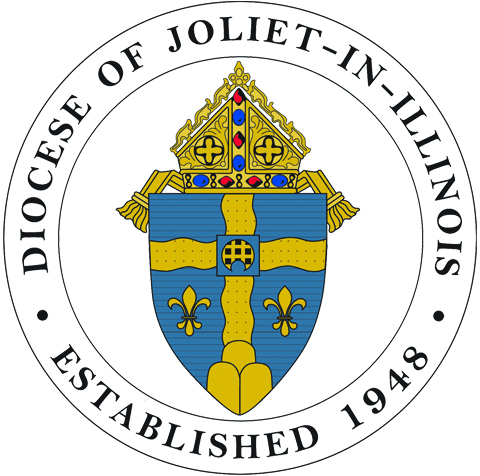 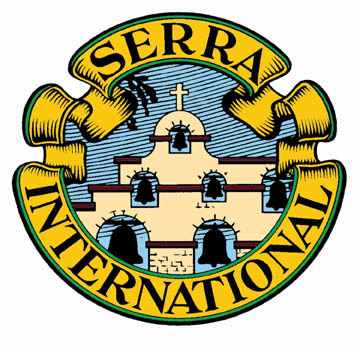 2019 - Diocese of Joliet - 2020Pray for our seminarians and vocations.     Reminder to … Pray for our seminarians and all vocations.Create vocation awareness … In your parishes, schools & organizations.Useful for … Stimulating vocation discussion in classes and groups. [Cards are 2¾” x 4¼” two-sided in full color)ORDERING INFORMATIONPlease allow 7 days for shipping34 cards (one of each seminarian + Fr. Steven Borello)   @$9.00/deck     x     _____ deck(s) =   $________	25 cards of _____________________	        @$7.00/pack     x     _____ pack(s) =   $________			Seminarian Name25 cards of _____________________	         @$7.00/pack    x     _____ pack(s) =   $________			Seminarian Name										        TOTAL $____________                        										                        (Free Shipping)Submit orders to: serraclubdc@outlook.com, 630-917-7580 or mail to address below.An invoice will be mailed with order unless payment is received in advance. Make check payable to: Serra Club of DuPage County (Mail to same, attn: SemCards, 320 Browning Court, Wheaton, IL 60189.)NAME_______________________________ ORGANIZATION_______________________ADDRESS__________________________ CITY______________________ ZIP__________EMAIL_____________________________________ PHONE________________________ The Seminarian Cards are produced and distributed by the Serra Club of DuPage County in collaboration with the Diocese of Joliet Vocation Office.www.serradupage.org